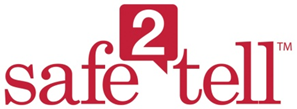 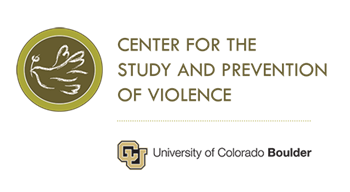 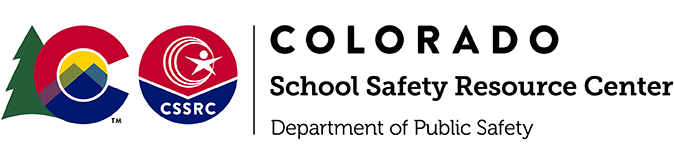 The review committee is looking for workshops that would be appropriate for one or more of the following tracks:Engaging Schools and Communities – this might include effectively utilizing school and community teams for issues such as threat assessment, suicide prevention, social emotional learning, substance abuse prevention, gang reduction, etc.School Climate and Multi-tiered Systems of Support – this might include evidenced-based social emotional curricula, Positive Behavioral Interventions and Supports (PBIS), collaborations with community based efforts such as 1451 or SB94 committees or community Restorative Justice (RJ) programs, etc.Information/Intelligence Gathering – this might include how you utilize social media, information sharing and Family Educational Records Privacy Act (FERPA), threat assessment processes, utilizing data to inform your discipline and alternatives to suspension efforts, etc. Emergency Management, Crisis Response and Recovery – this might include trauma-informed guidelines for drills, recovery after an emergency at your school, dealing with the media, etc.From Research/Theory to Practice – this might include brain development in youth, delinquency and violence prevention, bullying/cyberbullying evidenced-based programs, etc.  Please keep in mind that we have three audiences:  school personnel, mental health providers and first responders that collaborate with school partners.  We also encourage applicants to consider utilizing a collaborative team of presenters (no more than 3) and to be sure your topic speaks to both personnel from the large, front-range districts as well as our rural school partners. If presenting as a team, the first two presenters receive free registration. Additional presenters will need to pay the stipulated registration fee.(Please provide this information for each presenter)	Name and Role:		Phone Number:	Email Address:		Mailing Address:	Workshop Title:	Workshop Overview: (100 words or less for printing in the program):Learning Objectives: (“At the conclusion of the workshop, participants will…”)The workshop has previously been presented at: (Name of conference and date)Workshop Track: (Please select all that apply)Engaging Schools and CommunitiesSchool Climate and Multi-tiered Systems of SupportInformation/Intelligence GatheringEmergency Management, Crisis Response and RecoveryFrom Research/Theory to PracticeTarget Audience: (Please select one)	School Staff – (Administrators and teaching staff)Mental Health Professionals	Law Enforcement ProfessionalsType of Workshop: (Please select all that apply)	PresentationPanel (no more than 3) InteractiveDiscussionOther						Date(s) Available to Present: (Please select all that apply)	Thursday, October 22, 2020 – AM		     Friday, October 23, 2020 - AM	Thursday, October 22, 2020 – PM		     Friday, October 23, 2020 – PMPresenter(s) Bio: (Please provide a brief bio of 100 words or less)